Projekta skice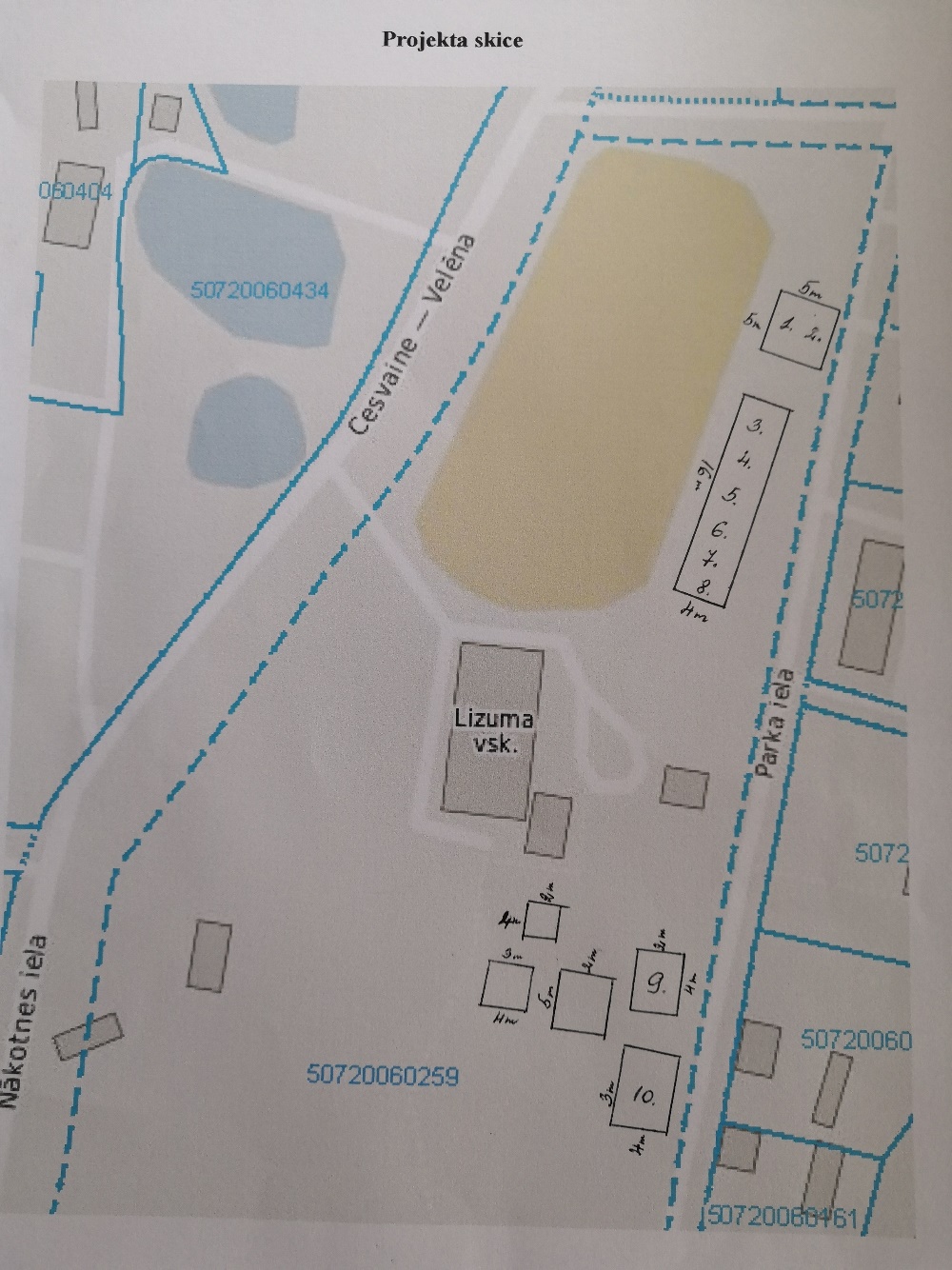 Objekti Kombinētais trenažieris spiešanai no krūtīm sēdus /vilkšanai no augšas Bicepsu trenažieris jaunais modelisBrīvdabas trenažieris kāju iztaisnošanai sēdusBrīvdabas trenažieris slēpotājsBrīvdabas trenažieris roku savēršanaiBrīvdabas airēšanas trenažierisBrīvdabas trenažieris spiešanai ar kājām horizontāli Brīvdabas trenažieris statīvs vēdera presei (kāju celšana)Bērnu vingrojamais komplekts ČempionsRāpšanās komplekss mazajiemTrīs jau esošajiem objektiem rotaļu laukumā  – lielajām, mazajām šūpolēm un karuselim palikt gumijas segumu.